!!! При одновременном заказе нескольких рекламных мест скидка на размещение до 30%!!!Региональные баннеры*При единовременном заказе размещения баннера на портале на 3 месяца – скидка 5%, на 6 месяцев – скидка 15%, на 12 месяцев – скидка 30%.Федеральные баннеры по всей РФ*При единовременном заказе размещения баннера на портале на 3 месяца – скидка 5%, на 6 месяцев – скидка 15%, на 12 месяцев – скидка 30%.Ваш личный менеджер – МаксимКонтактный телефон: +7 (961) 144 88 88 E-Mail: info@rustudy.ru Почтовый адрес: г. Москва, ул. Митинская, д. 55, корп. 1.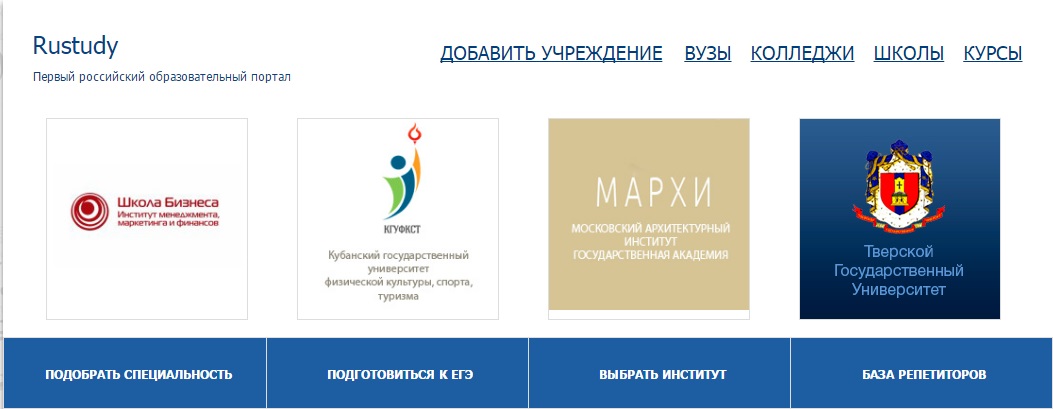 Рис. 1. Слайдер на каждой странице.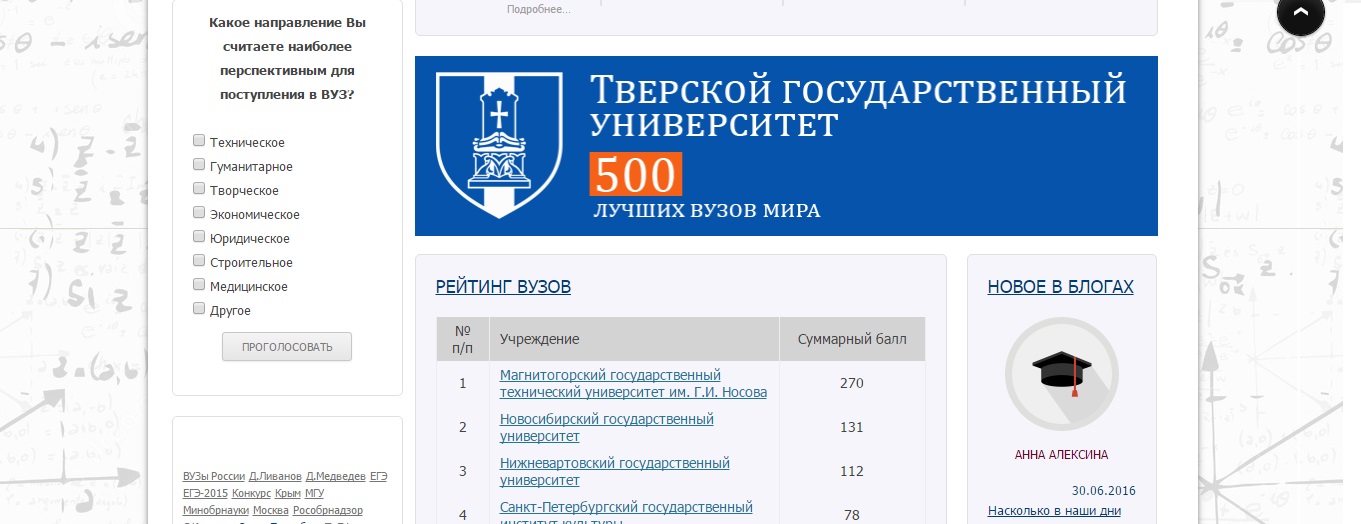 Рис. 2. Главная страница центр.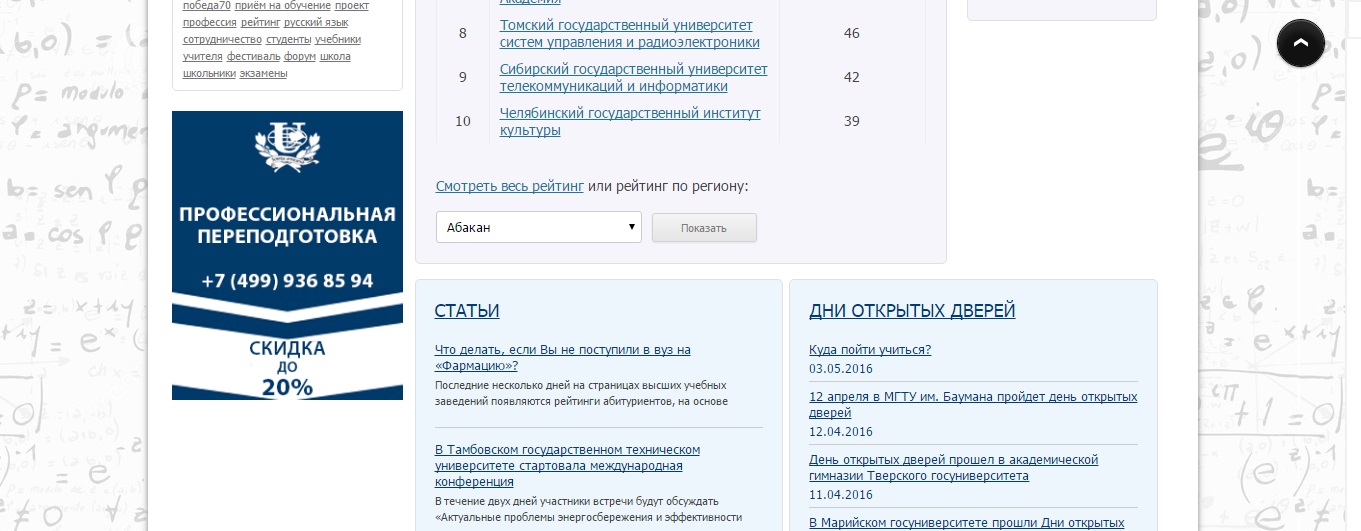 Рис. 3. Сквозной баннер слева.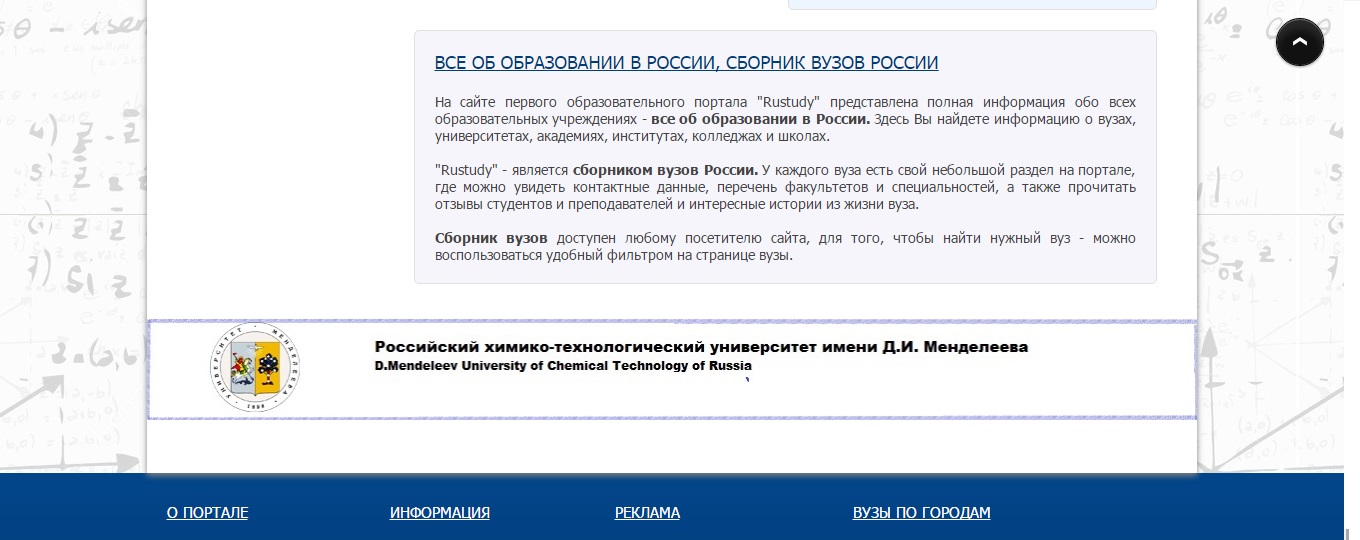 Рис. 4. Сквозной баннер в подвале.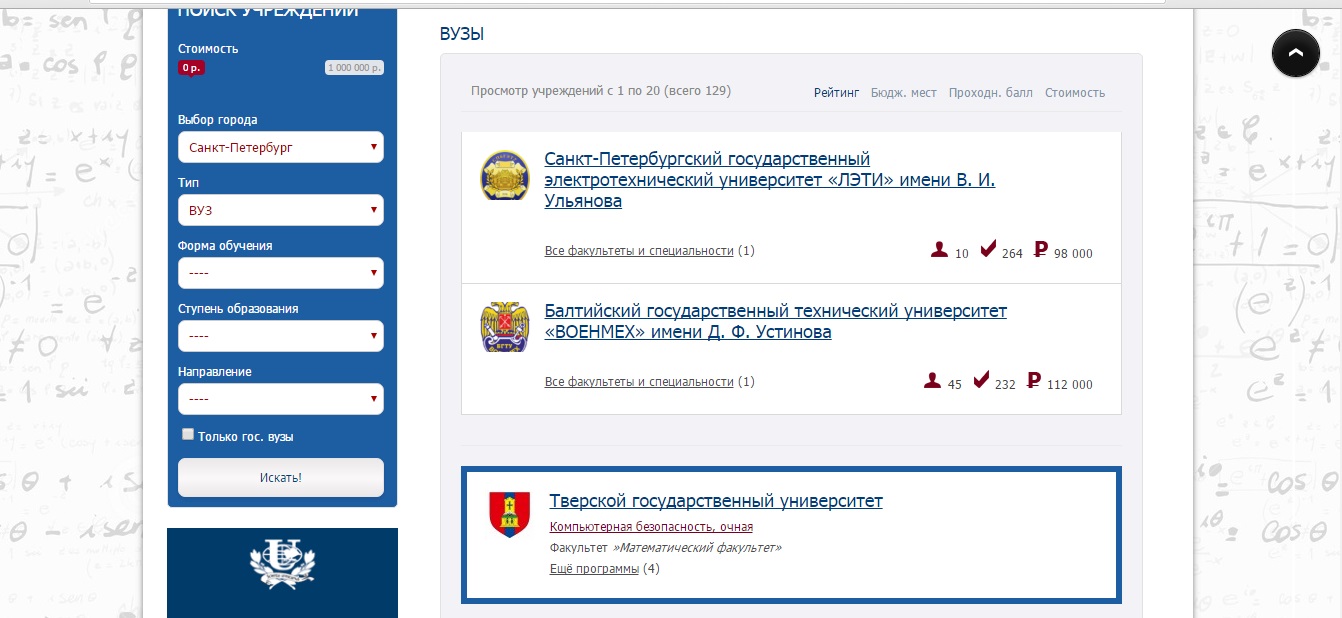 Рис. 5. Приоритетное размещение на страницах учебных заведений.Сегодня рынок высшего образования стремительно развивается, открываются все новые и новые ВУЗы, в связи с этим актуальной становится проблема рекламы университетов. В рекламе нуждаются как государственные, так и негосударственные ВУЗы.Существуют различные способы рекламы университета — это и дни открытых дверей, участие в выставках, объявления в специализированных справочниках, реклама университета на телевидении и радио, билбордах.Наиболее результативной и эффективной рекламой университета является реклама в сети Интернет. Ваша целевая аудитория сама ищет и находит Вас, оставляет заявку на поступление в ВУЗ, задает интересующие вопросы, и дальнейшее взаимодействие зависит уже непосредственно от устанавливаемой устойчивой коммуникации и диалога. Целевая аудитория образовательного портала «Rustudy» это:Абитуриенты со всей России и стран Ближнего Зарубежья.Родители абитуриентов.Преподаватели ВУЗов, ССузов и др. учреждений.Тренеры.Студенты.Аспиранты.Учителя.Желающие учиться и желающие учить.С уважением,Управляющий первого образовательного портала www.Rustudy.Ru Мордовин М. А.№НазваниеКоличество просмотров, шт.Цена,
 в руб.1Слайдер на каждой странице (рис. 1)> 800075002Главная страница центр (рис. 2)>500045003Сквозной баннер слева (рис. 3)>600055004Сквозной баннер в подвале (рис. 4)>500045005Приоритетное размещение на страницах учебных заведений (рис. 5)>70005000№НазваниеКоличество просмотров, шт.Цена,
 в руб.1Слайдер на каждой странице (рис. 1)> 300000350002Главная страница центр (рис. 2)>180000240003Сквозной баннер слева (рис. 3)>210000270004Сквозной баннер в подвале (рис. 4)>180000240005Приоритетное размещение на страницах учебных заведений (рис. 5)>24000029000